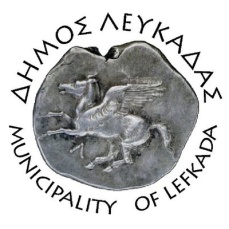 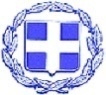 ΕΛΛΗΝΙΚΗ ΔΗΜΟΚΡΑΤΙΑ    ΔΗΜΟΣ ΛΕΥΚΑΔΑΣΛευκάδα, 8/9/2021ΔΕΛΤΙΟ ΤΥΠΟΥΣε πολύ καλό κλίμα πραγματοποιήθηκε την Τετάρτη 8 Σεπτεμβρίου, στο γραφείο του Δημάρχου Λευκάδας κ. Χαράλαμπου Καλού,  συνάντηση ενημέρωσης και συντονισμού για την έναρξη της νέας σχολικής χρονιάς, παρουσία των διευθυντών  της Πρωτοβάθμιας και Δευτεροβάθμιας Εκπαίδευσης κκ Κων/νου Μπατσίλα και Αντρέα Πολίτη αντίστοιχα, και  του συμβούλου της Σχολικής Επιτροπής κ. Ηλία Βλάχο.  Στη συνάντηση ήταν και η δημοτική σύμβουλος, κ. Νίκη Κατωπόδη, καθώς και ο δημοτικός υπάλληλος και γραμματέας της Σχολικής Επιτροπής κ. Γεράσιμος Μάλφας.Κατά τη συνάντηση διαπιστώθηκε η ετοιμότητα των σχολικών μονάδων για την έναρξη της νέας σχολικής χρονιάς, τόσο από πλευράς εκπαιδευτικού προσωπικού, όσο και από υλικοτεχνικής υποδομής.Ο Δήμαρχος γνωστοποίησε στους διευθυντές την πρόσληψη 25 καθαριστριών σχολικών μονάδων, 14 πλήρους απασχόλησης, και  11 μερικής απασχόλησης, για την καλύτερη κάλυψη των αναγκών των σχολείων λόγω της πανδημίας του Covid-19, επιπλέον δαπάνης 106.000€ που θα καλυφθεί από ιδίους πόρους του Δήμου. Οι διευθυντές των σχολείων εξέφρασαν την ικανοποίησή τους για την άρτια και αποδοτική συνεργασία τους με την δημοτική αρχή, και επιβεβαίωσαν την ετοιμότητα των υποδομών να υποδεχθούν τα παιδιά τη νέα σχολική χρονιά.						ΑΠΟ ΤΟ ΓΡΑΦΕΙΟ ΔΗΜΑΡΧΟΥ